Objednáváme u Vás podle platných zákonných směrnic o odběru, dodávce zboží a službách, tyto dodávky:Dodavatel prohlašuje, že:KUZLX00O8DQQ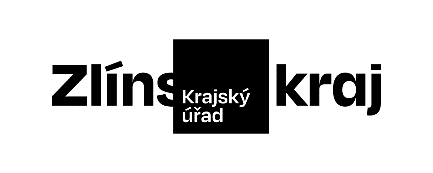 Objednávka č. OBJ/0265/2024/KŘ*KUZLX00O8DQQ**KUZLX00O8DQQ*Odběratel:Zlínský krajZlínský krajZlínský krajZlínský krajZlínský krajOdbor KŘOdbor KŘOdbor KŘOdbor KŘOdbor KŘTř. Tomáše Bati 21Tř. Tomáše Bati 21Tř. Tomáše Bati 21Tř. Tomáše Bati 21Tř. Tomáše Bati 21761 90 Zlín761 90 Zlín761 90 Zlín761 90 Zlín761 90 ZlínIČO: 70891320, DIČ: CZ70891320IČO: 70891320, DIČ: CZ70891320IČO: 70891320, DIČ: CZ70891320IČO: 70891320, DIČ: CZ70891320IČO: 70891320, DIČ: CZ70891320Bankovní účet odběratele:2786182/08002786182/08002786182/08002786182/08002786182/0800Dodavatel:HONA INVESTMENT, s.r.o.HONA INVESTMENT, s.r.o.HONA INVESTMENT, s.r.o.HONA INVESTMENT, s.r.o.HONA INVESTMENT, s.r.o.Slavkov pod Hostýnem 195Slavkov pod Hostýnem 195Slavkov pod Hostýnem 195Slavkov pod Hostýnem 195Slavkov pod Hostýnem 19576861 Slavkov pod Hostýnem76861 Slavkov pod Hostýnem76861 Slavkov pod Hostýnem76861 Slavkov pod Hostýnem76861 Slavkov pod HostýnemIČO: 27704386, DIČ: CZ27704386IČO: 27704386, DIČ: CZ27704386IČO: 27704386, DIČ: CZ27704386IČO: 27704386, DIČ: CZ27704386IČO: 27704386, DIČ: CZ27704386Bankovní účet dodavatele:123-6365760237/0100123-6365760237/0100123-6365760237/0100123-6365760237/0100123-6365760237/0100Předpokládaná cena včetně DPH:84 216,00 Kč84 216,00 Kč84 216,00 Kč84 216,00 Kč84 216,00 KčKancelářská židle – typ EC 150V  P03 – množství 20 ks, cena za kus – 4 210,80 Kč s DPH
Technická specifikace:
Kancelářská židle na kolečkách (kolečka jsou určena především na tvrdé podlahy i vinyl). Obvod koleček je opatřen měkčenou gumovou pryží, která nezanechává na podlaze nežádoucí stopy a podlahovinu nepoškozuje. Dle EN 12529 typ W), výškově stavitelné područky P03, čalouněný sedák i opěrák, výškově stavitelný mechanismus, černý plastový kříž, synchronní mechanika, výškově stavitelný opěrák zad i opěrka hlavy. Minimální rozměry sedáku 450 x 480 mm, výška židle 920-1130 mm, nosnost 130 kg.Barva – černá - č. 576.Kancelářská židle – typ EC 150V  P03 – množství 20 ks, cena za kus – 4 210,80 Kč s DPH
Technická specifikace:
Kancelářská židle na kolečkách (kolečka jsou určena především na tvrdé podlahy i vinyl). Obvod koleček je opatřen měkčenou gumovou pryží, která nezanechává na podlaze nežádoucí stopy a podlahovinu nepoškozuje. Dle EN 12529 typ W), výškově stavitelné područky P03, čalouněný sedák i opěrák, výškově stavitelný mechanismus, černý plastový kříž, synchronní mechanika, výškově stavitelný opěrák zad i opěrka hlavy. Minimální rozměry sedáku 450 x 480 mm, výška židle 920-1130 mm, nosnost 130 kg.Barva – černá - č. 576.Kancelářská židle – typ EC 150V  P03 – množství 20 ks, cena za kus – 4 210,80 Kč s DPH
Technická specifikace:
Kancelářská židle na kolečkách (kolečka jsou určena především na tvrdé podlahy i vinyl). Obvod koleček je opatřen měkčenou gumovou pryží, která nezanechává na podlaze nežádoucí stopy a podlahovinu nepoškozuje. Dle EN 12529 typ W), výškově stavitelné područky P03, čalouněný sedák i opěrák, výškově stavitelný mechanismus, černý plastový kříž, synchronní mechanika, výškově stavitelný opěrák zad i opěrka hlavy. Minimální rozměry sedáku 450 x 480 mm, výška židle 920-1130 mm, nosnost 130 kg.Barva – černá - č. 576.Kancelářská židle – typ EC 150V  P03 – množství 20 ks, cena za kus – 4 210,80 Kč s DPH
Technická specifikace:
Kancelářská židle na kolečkách (kolečka jsou určena především na tvrdé podlahy i vinyl). Obvod koleček je opatřen měkčenou gumovou pryží, která nezanechává na podlaze nežádoucí stopy a podlahovinu nepoškozuje. Dle EN 12529 typ W), výškově stavitelné područky P03, čalouněný sedák i opěrák, výškově stavitelný mechanismus, černý plastový kříž, synchronní mechanika, výškově stavitelný opěrák zad i opěrka hlavy. Minimální rozměry sedáku 450 x 480 mm, výška židle 920-1130 mm, nosnost 130 kg.Barva – černá - č. 576.Kancelářská židle – typ EC 150V  P03 – množství 20 ks, cena za kus – 4 210,80 Kč s DPH
Technická specifikace:
Kancelářská židle na kolečkách (kolečka jsou určena především na tvrdé podlahy i vinyl). Obvod koleček je opatřen měkčenou gumovou pryží, která nezanechává na podlaze nežádoucí stopy a podlahovinu nepoškozuje. Dle EN 12529 typ W), výškově stavitelné područky P03, čalouněný sedák i opěrák, výškově stavitelný mechanismus, černý plastový kříž, synchronní mechanika, výškově stavitelný opěrák zad i opěrka hlavy. Minimální rozměry sedáku 450 x 480 mm, výška židle 920-1130 mm, nosnost 130 kg.Barva – černá - č. 576.Kancelářská židle – typ EC 150V  P03 – množství 20 ks, cena za kus – 4 210,80 Kč s DPH
Technická specifikace:
Kancelářská židle na kolečkách (kolečka jsou určena především na tvrdé podlahy i vinyl). Obvod koleček je opatřen měkčenou gumovou pryží, která nezanechává na podlaze nežádoucí stopy a podlahovinu nepoškozuje. Dle EN 12529 typ W), výškově stavitelné područky P03, čalouněný sedák i opěrák, výškově stavitelný mechanismus, černý plastový kříž, synchronní mechanika, výškově stavitelný opěrák zad i opěrka hlavy. Minimální rozměry sedáku 450 x 480 mm, výška židle 920-1130 mm, nosnost 130 kg.Barva – černá - č. 576.Dodání do: 29.03.2024Dodání do: 29.03.2024Dodání do: 29.03.2024Dodání do: 29.03.2024Dodání do: 29.03.2024Dodání do: 29.03.2024Dodání do: 29.03.2024Na daňovém dokladu (faktuře) uvádějte vždy:Na daňovém dokladu (faktuře) uvádějte vždy:Na daňovém dokladu (faktuře) uvádějte vždy:Na daňovém dokladu (faktuře) uvádějte vždy:Na daňovém dokladu (faktuře) uvádějte vždy:Na daňovém dokladu (faktuře) uvádějte vždy:Na daňovém dokladu (faktuře) uvádějte vždy:• číslo této objednávky• číslo této objednávky• číslo této objednávky• číslo této objednávky• číslo této objednávky• číslo této objednávky• číslo této objednávky• splatnost• splatnost• splatnost21 dnůod data vystavení daňového dokladu (faktury)od data vystavení daňového dokladu (faktury)od data vystavení daňového dokladu (faktury)Objednávku prosím potvrďte a přiložte k daňovému dokladu (faktuře).Objednávku prosím potvrďte a přiložte k daňovému dokladu (faktuře).Objednávku prosím potvrďte a přiložte k daňovému dokladu (faktuře).Objednávku prosím potvrďte a přiložte k daňovému dokladu (faktuře).Objednávku prosím potvrďte a přiložte k daňovému dokladu (faktuře).Objednávku prosím potvrďte a přiložte k daňovému dokladu (faktuře).Objednávku prosím potvrďte a přiložte k daňovému dokladu (faktuře).Daňové doklady (faktury), u kterých nebudou splněny shora popsané požadavky, budou dodavateli vráceny.Daňové doklady (faktury), u kterých nebudou splněny shora popsané požadavky, budou dodavateli vráceny.Daňové doklady (faktury), u kterých nebudou splněny shora popsané požadavky, budou dodavateli vráceny.Daňové doklady (faktury), u kterých nebudou splněny shora popsané požadavky, budou dodavateli vráceny.Daňové doklady (faktury), u kterých nebudou splněny shora popsané požadavky, budou dodavateli vráceny.Daňové doklady (faktury), u kterých nebudou splněny shora popsané požadavky, budou dodavateli vráceny.Daňové doklady (faktury), u kterých nebudou splněny shora popsané požadavky, budou dodavateli vráceny.Místo:Místo:Datum, podpis a razítko odběratele:Datum, podpis a razítko odběratele:Datum, podpis a razítko odběratele:Datum, podpis a razítko odběratele:Datum, podpis a razítko odběratele:…………………………………………………•nemá v úmyslu nezaplatit daň z přidané hodnoty u zdanitelného plnění podle této smlouvy (dále jen „daň“),•mu nejsou známy skutečnosti, nasvědčující tomu, že se dostane do postavení, kdy nemůže daň zaplatit a ani se ke dni podpisu této smlouvy v takovém postavení nenachází,•nezkrátí daň nebo nevyláká daňovou výhodu,•úplata za plnění dle smlouvy není odchylná od obvyklé ceny,•úplata za plnění dle smlouvy nebude poskytnuta zcela nebo zčásti bezhotovostním převodem na účet vedený poskytovatelem platebních služeb mimo tuzemsko,•nebude nespolehlivým plátcem,•bude mít u správce daně registrován bankovní účet používaný pro ekonomickou činnost,•souhlasí s tím, že pokud ke dni uskutečnění zdanitelného plnění nebo k okamžiku poskytnutí úplaty na plnění, bude o dodavateli zveřejněna správcem daně skutečnost, že dodavatel je nespolehlivým plátcem, uhradí Zlínský kraj daň z přidané hodnoty z přijatého zdanitelného plnění příslušnému správci daně,•souhlasí s tím, že pokud ke dni uskutečnění zdanitelného plnění nebo k okamžiku poskytnutí úplaty na plnění bude zjištěna nesrovnalost v registraci bankovního účtu dodavatele určeného pro ekonomickou činnost správcem daně, uhradí Zlínský kraj daň z přidané hodnoty z přijatého zdanitelného plnění příslušnému správci daně.Datum, podpis a razítko dodavatele:…………………………………………………jméno a příjmení